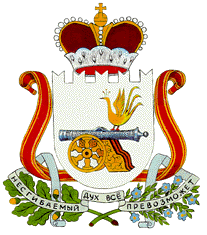 АДМИНИСТРАЦИЯНОВОМИХАЙЛОВСКОГО СЕЛЬСКОГО ПОСЕЛЕНИЯМОНАСТЫРЩИНСКОГО РАЙОНА СМОЛЕНСКОЙ ОБЛАСТИП О С Т А Н О В Л Е Н И Еот  21 декабря 2021  № 35Об утверждении  Административногорегламента  предоставления  муниципальнойуслуги «Присвоение адреса объекту адресации, изменение и аннулирование такого адреса»        В соответствии с Федеральным законом от 27.07.2010 № 210-ФЗ «Об организации предоставления государственных и муниципальных услуг», Постановлением Правительства Российской Федерации от 19.11.2014 № 1221 « Об утверждении Правил присвоения, изменения и  аннулирования адресов», постановлением Администрации Новомихайловского сельского поселения Монастырщинского района Смоленской области от 26.02.2013 № 13 «Об утверждении Порядка разработки и утверждения административных регламентов предоставления муниципальных услуг»,  Уставом Новомихайловского сельского поселения Монастырщинского района Смоленской области      Администрация Новомихайловского сельского поселения Монастырщинского района Смоленской  области  п о с т а н о в л я е т:   1. Утвердить прилагаемый  административный регламент  Администрации Новомихайловского сельского поселения Монастырщинского района Смоленской области по предоставлению муниципальной услуги «Присвоение адреса объекту адресации, изменение и аннулирование такого адреса».  2. Признать утратившим силу постановление  Администрации  Новомихайловского сельского поселения Монастырщинского района  Смоленской области от 18.03.2013 № 17 «Об утверждении Административного регламента по предоставлению муниципальной услуги «Присвоение адреса объекту недвижимости».   3. Настоящее постановление вступает в силу с момента его подписания и подлежит размещению на официальном сайте Администрации Новомихайловского сельского поселения Монастырщинского района Смоленской области.    4. Контроль над исполнением настоящего постановления оставляю за собой.Глава муниципального образования Новомихайловского сельского поселенияМонастырщинского районаСмоленской области                                                                                  С.В.ИвановУТВЕРЖДЕНпостановлением АдминистрацииНовомихайловского сельского поселенияМонастырщинского района Смоленской областиот 21.12.2021  № 35АДМИНИСТРАТИВНЫЙ РЕГЛАМЕНТпо предоставлению муниципальной услуги «Присвоение адреса объекту адресации, изменение и аннулирование такого адреса»1. ОБЩИЕ ПОЛОЖЕНИЯ1.1.  Предмет регулирования Административного регламента        Настоящий Административный регламент устанавливает порядок и  стандарт предоставления муниципальной услуги «Присвоение адреса объекту адресации, изменение и аннулирование такого адреса» (далее - муниципальная услуга), сроки и последовательность административных процедур и административных действий Администрации Новомихайловского сельского поселения Монастырщинского района Смоленской области (далее - Администрация), а также порядок взаимодействия Администрации с заявителями, иными органами государственной власти и органами местного самоуправления при предоставлении муниципальной услуги.	Изменение адресов объектов адресации осуществляется Администрацией на основании постановления Правительства Российской Федерации №1221 от 19.11.2014 «Об утверждении Правил присвоения, изменения и аннулирования адресов».1.2. Описание заявителей1.2.1. Заявителями являются юридические или физические лица (далее - заявитель), обратившиеся в Администрацию либо в организацию, указанную в пункте 1.3.1 подраздела 1.3 раздела 1 настоящего Административного            регламента, за предоставлением муниципальной услуги в порядке,               установленном настоящим Административным регламентом, с заявлением о присвоении объекту адресации адреса и (или) об аннулировании его адреса (далее - заявление).  1.2.2. Заявление подается собственником объекта адресации по               собственной инициативе либо лицом, обладающим одним из следующих вещных прав на объект адресации:а) правом хозяйственного ведения;б) правом оперативного управления;в) правом пожизненного наследуемого владения;г) правом постоянного (бессрочного) пользования.1.2.3. С заявлением вправе обратиться представители заявителя,             действующие в силу полномочий, основанных на оформленной в                 установленном законодательством Российской Федерации порядке                 доверенности, на указании федерального закона либо на акте уполномоченного на то государственного органа или органа местного самоуправления.От имени собственников помещений в многоквартирном доме с               заявлением вправе обратиться представитель таких собственников,              уполномоченный на подачу такого заявления принятым в установленном        законодательством Российской Федерации порядке решением общего собрания указанных собственников.От имени членов садоводческого или огороднического некоммерческого товарищества с заявлением вправе обратиться представитель товарищества, уполномоченный на подачу такого заявления принятым решением общего     собрания членов такого товарищества.1.3. Требования к порядку информирования о предоставлении                  муниципальной услуги1.3.1. Для получения информации по вопросам предоставления                муниципальной услуги заявитель обращается в Администрацию - непосредственно при личном обращении, по телефону или по адресу электронной почты  novadm2005@mail.ru1.3.2. В Монастырщинское МФЦ – филиал СОГБУ МФЦ лично по телефону или по адресу электронной почты mfc_monastyrhina@admin-smolensk.ru.1.3.3. Ответственным за предоставление муниципальной услуги при обращении в Администрацию, является должностное лицо Администрации.1.3.4. Справочная информация о месте нахождения, графике работы,       телефонах и адресах электронной почты Администрации размещается:        - на официальном сайте Администрации в сети «Интернет»: http:/novomih-sp.admin-smolensk.ru/. в федеральной государственной информационной системе «Единый портал государственных и муниципальных услуг (функций)» (далее - Единый портал) http://www.gosuslugi.ru, а также в региональной государственной информационной системе «Портал государственных и муниципальных услуг (функций) Смоленской области» (далее - Региональный портал).	Справочная информация о месте нахождения, графике работы, справочных телефонах и адресе электронной почты МФЦ размещается: - на официальном сайте МФЦ в сети «Интернет» : http://мфц67.рф;- на Едином и Региональном порталах.1.3.5. Информация о муниципальной услуге размещается:- на информационном стенде; - на официальном сайте Администрации в сети «Интернет»;- на официальном сайте МФЦ в сети «Интернет»;- на Едином и Региональном порталах.1.3.6. Размещаемая информация содержит:- текст настоящего Административного регламента;- перечень документов, необходимых для предоставления муниципальной услуги, и требования, предъявляемые к этим документам;- порядок информирования о ходе предоставления муниципальной услуги;- порядок обжалования действий (бездействия) и решений,                     осуществляемых и принимаемых Администрацией, МФЦ в ходе                 предоставления муниципальной услуги;1.3.7. Основными требованиями к информированию заявителей являются:        - достоверность предоставляемой информации;        - четкость в изложении информации;        - полнота информирования;        - удобство и доступность получения информации.1.3.8. При необходимости получения консультаций заявитель обращается в Администрацию или МФЦ. Консультации по процедуре предоставления        муниципальной услуги осуществляются:- в письменной форме (на основании письменного обращения);        - в устной форме при личном обращении;        - по телефону;        - по электронной почте;Все консультации являются бесплатными.1.3.9. Требования к форме и характеру взаимодействия специалистов    Администрации и специалистов МФЦ с заявителями:- консультации в письменной форме предоставляются специалистами    Администрации либо специалистами МФЦ на основании письменного           обращения заявителя, в том числе поступившего в электронной форме;- при консультировании по телефону специалист Администрации либо специалист МФЦ представляется, назвав свои фамилию, имя, отчество,       должность, предлагает представиться собеседнику, выслушивает и уточняет суть вопроса. Во время разговора необходимо произносить слова четко, избегать параллельных разговоров с окружающими людьми и не прерывать разговор по причине поступления звонка на другой аппарат;- по завершении консультации специалист Администрации либо             специалист МФЦ должен кратко подвести итог разговора и перечислить       действия, которые следует предпринять заявителю; - специалист Администрации либо специалист МФЦ при ответе на           телефонные звонки, письменные и электронные обращения заявителей обязаны в максимально вежливой и доступной форме предоставлять исчерпывающую информацию;- индивидуальное устное информирование каждого заявителя                 специалистами осуществляется не более 10 минут.Специалист не вправе осуществлять информирование, выходящее за рамки стандартных процедур и условий предоставления муниципальной услуги и влияющее прямо или косвенно на решение заявителя.2. СТАНДАРТ ПРЕДОСТАВЛЕНИЯ МУНИЦИПАЛЬНОЙ УСЛУГИ    2.1. Наименование муниципальной услуги	Наименование муниципальной услуги - «Присвоение адреса объекту адресации, изменение и аннулирование такого адреса».      2.1. Наименование органа, предоставляющего муниципальную услугу2.1.1. Муниципальная услуга предоставляется Администрацией.2.1.2. В предоставлении муниципальной услуги принимает участие МФЦ в соответствии с соглашением о взаимодействии между Администрацией и МФЦ.2.1.3. Для предоставления муниципальной услуги не требуется обращения в иные органы государственной власти, органы государственных внебюджетных фондов, органы местного самоуправления и организации.2.1.4. При предоставлении муниципальной услуги Администрация не вправе требовать от заявителя осуществления действий, в том числе согласований, необходимых для получения муниципальной услуги и связанных с обращением в иные государственные органы, органы местного самоуправления, организации, за исключением получения услуг, включенных в перечень услуг, которые являются необходимыми и обязательными для предоставления муниципальных услуг».2.3. Результат предоставления муниципальной услуги2.3.1. Результатом предоставления муниципальной услуги является        принятие одного из следующих решений:- об оформлении и выдаче заявителю документа о присвоении и (или)      аннулировании адреса объекта адресации;- об отказе в оформлении и выдаче документа о присвоении и (или)          аннулировании адреса объекта адресации.  	2.3.2. В случае принятия решения об оформлении и выдаче заявителю   документа о присвоении и (или) аннулировании адреса объекта адресации     муниципальная услуга завершается оформлением и выдачей заявителю           постановления Администрации о присвоении и (или) аннулировании адреса объекта адресации. Результат может быть направлен заявителю в форме электронного документа с использованием Единого портала.2.3.3.В случае принятия решения об отказе в оформлении и выдаче документа о присвоении и (или) аннулировании адреса объекта адресации муниципальная услуга завершается выдачей заявителю письма об отказе в оформлении и выдаче документа о присвоении и (или) аннулировании адреса объекта адресации с указанием причин отказа. 2.4. Срок предоставления муниципальной услуги 2.4.1.  Срок предоставления муниципальной услуги составляет не более 8 дней с момента регистрации заявления. 2.4.2. При направлении заявителем заявления и всех необходимых          документов по почте срок предоставления муниципальной услуги                   отсчитывается от даты их поступления в Администрацию (от даты                   регистрации).2.4.3. При направлении заявления и всех необходимых документов в      электронном виде либо через МФЦ срок предоставления муниципальной услуги отсчитывается от даты их поступления в Администрацию (от даты  регистрации).2.4.4. Приостановление предоставления муниципальной услуги              нормативными правовыми актами не предусмотрено.2.4.5. Срок выдачи (направления) документов, являющихся результатом предоставления муниципальной услуги, не должен превышать 1 рабочего дня.2.5. Правовые основания для предоставления муниципальной услуги	Предоставление муниципальной услуги осуществляется в соответствии с:- Градостроительным кодексом Российской Федерации;- Федеральным законом от 29.12.2004 № 191-ФЗ «О введении в действие Градостроительного кодекса Российской Федерации»;        - Федеральным законом от 27.07.2006 № 152-ФЗ «О персональных данных»;        - Федеральным законом от 27.07.2010 № 210-ФЗ «Об организации предоставления государственных и муниципальных услуг»;	- постановлением Правительства Российской Федерации от 19.11.2014  № 1221 «Об утверждении Правил присвоения, изменения и аннулирования адресов»;	- приказом Минстроя России от 19.02.2015 № 117/пр «Об утверждении формы разрешения на строительство и формы разрешения на ввод объекта в эксплуатацию»;	- Уставом Новомихайловского сельского поселения Монастырщинского района Смоленской области;        - настоящим Административным регламентом.2.6. Исчерпывающий перечень документов, необходимых в соответствии с законодательными или иными нормативными правовыми актами для предоставления государственной или муниципальной услуги с разделением на документы и информацию, которые заявитель должен представить самостоятельно, и документы, которые заявитель вправе представить по собственной инициативе, так как они подлежат представлению в рамках межведомственного информационного взаимодействия2.6.1. Для предоставления муниципальной услуги заявитель обращается с        заявлением по форме. Заявление и документы могут быть поданы в форме электронных документов с использованием Единого портала. Заявление и документы, предоставляемые в уполномоченный орган в форме электронных документов, подписываются электронной подписью заявителя либо представителя заявителя, вид которой определяется в соответствии с частью 2 статьи 21.1 Федерального закона "Об организации предоставления государственных и муниципальных услуг" При предоставлении заявления представителем заявителя в форме электронного документа к такому заявлению прилагается надлежащим образом оформленная доверенность в форме электронного документа, подписанного лицом, выдавшим (подписавшим) доверенность, с использованием усиленной квалифицированной электронной подписи (в случае, если представитель заявителя действует на основании доверенности).Заявитель к заявлению прилагает следующие документы:а) правоустанавливающие и (или) право удостоверяющие документы на объект (объекты) адресации;б) кадастровые паспорта объектов недвижимости, следствием                 преобразования которых является образование одного и более объектов         адресации (в случае преобразования объектов недвижимости с образованием одного и более новых объектов адресации);в) разрешение на строительство объекта адресации (при присвоении адреса строящимся объектам адресации) и (или) разрешение на ввод объекта             адресации в эксплуатацию;г) схему расположения объекта адресации на кадастровом плане или       кадастровой карте соответствующей территории (в случае присвоения адреса земельному участку);д) кадастровый паспорт объекта адресации (в случае присвоения адреса объекту адресации, поставленному на кадастровый учет);е) постановление Администрации о переводе жилого помещения в нежилое помещение или нежилого помещения в жилое помещение (в случае присвоения помещению адреса, изменения и аннулирования такого адреса вследствие его перевода из жилого помещения в нежилое помещение или из нежилого помещения в жилое помещение);ж) акт приемочной комиссии при переустройстве и (или) перепланировке помещения, приводящих к образованию одного и более новых объектов         адресации (в случае преобразования объектов недвижимости (помещений) с образованием одного и более новых объектов адресации);з) кадастровую выписку об объекте недвижимости, который снят с учета (в случае аннулирования адреса объекта адресации при прекращении                  существования объекта адресации);и) уведомление об отсутствии в государственном кадастре недвижимости запрашиваемых сведений по объекту адресации (в случае аннулирования адреса объекта адресации при отказе в осуществлении кадастрового учета объекта адресации по основаниям, указанным в пунктах 1 и 3 части 2 статьи 27 Федерального закона от 24.07.2007 № 221-ФЗ «О государственном кадастре    недвижимости»).Заявитель несет ответственность за достоверность предоставляемых       документов.  Администрация запрашивает документы, указанные в пункте 2.6.1      подраздела 2.6 раздела 2 настоящего Административного регламента, в органах государственной власти, органах местного самоуправления и                         подведомственных государственным органам или органам местного                      самоуправления организациях, в распоряжении которых находятся указанные документы (их копии, сведения, содержащиеся в них).Заявители (представители заявителя) при подаче заявления вправе        приложить к нему документы, указанные в пункте 2.6.1 подраздела 2.6 раздела 2 настоящего Административного регламента, если такие документы не находятся в распоряжении органа государственной власти, органа местного                        самоуправления либо подведомственных государственным органам или          органам местного самоуправления организаций. Документы, указанные в пункте 2.6.1 подраздела 2.6 раздела 2 настоящего Административного регламента, представляемые в Администрацию в форме электронных документов, удостоверяются заявителем (представителем           заявителя) с использованием усиленной квалифицированной электронной          подписи.В случае непредставления заявителем указанных документов              должностное лицо, ответственное за предоставление муниципальной услуги, получает сведения из этих документов на основании межведомственных          запросов, в том числе в электронной форме с использованием единой системы межведомственного электронного взаимодействия и подключаемых к ней        региональных систем межведомственного информационного взаимодействия. 2.6.2. Заявление подписывается заявителем либо представителем заявителя.При представлении заявления представителем заявителя к такому             заявлению прилагается доверенность, выданная представителю заявителя, оформленная в порядке, предусмотренном законодательством Российской      Федерации.Заявление в форме электронного документа подписывается заявителем либо представителем заявителя с использованием усиленной                          квалифицированной электронной подписи.При представлении заявления представителем заявителя в форме            электронного документа к такому заявлению прилагается надлежащим образом оформленная доверенность в форме электронного документа, подписанного лицом, выдавшим (подписавшим) доверенность, с использованием усиленной квалифицированной электронной подписи (в случае если представитель           заявителя действует на основании доверенности).В случае представления заявления при личном обращении заявителя или представителя заявителя предъявляется документ, удостоверяющий                 соответственно личность заявителя или представителя заявителя.Лицо, имеющее право действовать без доверенности от имени               юридического лица, предъявляет документ, удостоверяющий его личность, и сообщает реквизиты свидетельства о государственной регистрации                 юридического лица, а представитель юридического лица предъявляет также   документ, подтверждающий его полномочия действовать от имени этого      юридического лица, или копию этого документа, заверенную печатью и         подписью руководителя этого юридического лица.Заявление подается в Администрацию в одном экземпляре с описью       прилагаемых к заявлению документов.  Заявление направляется заявителем (представителем заявителя) в            Администрацию на бумажном носителе посредством почтового отправления с описью вложения и уведомлением о вручении или представляется заявителем лично или в форме электронного документа с использованием                         информационно-телекоммуникационных сетей общего пользования, в том числе Единого и Регионального порталов, портала федеральной                       информационной адресной системы в информационно-телекоммуникационной сети «Интернет» (далее – портал адресной системы).Заявление представляется в Администрацию или МФЦ по месту         нахождения объекта адресации.Документы направляются на адрес электронной почты Администрации в виде отсканированных копий.2.6.3. Орган, предоставляющий муниципальную услугу, не вправе         требовать от заявителя:1) представления документов и информации, представление которых не предусмотрено нормативными правовыми актами, регулирующими отношения, возникающие в связи с предоставлением муниципальных услуг;2) представления документов и информации, которые находятся в         распоряжении органов, предоставляющих муниципальные услуги,                   государственных органов, иных органов местного самоуправления либо        подведомственных органам местного самоуправления организаций;3) представления документов и информации, отсутствие и (или)            недостоверность которых не указывались при первоначальном отказе в            предоставлении муниципальной услуги, за исключением следующих случаев:а) изменения требований нормативных правовых актов, касающихся предоставления муниципальной услуги, после первоначальной подачи             заявления;б) наличия ошибок в заявлении и документах, поданных заявителем после первоначального отказа в предоставлении муниципальной услуги и не           включенных в представленный ранее комплект документов;в) истечения срока действия документов или изменения информации после первоначального отказа в предоставлении муниципальной услуги;г) выявления документально подтвержденного факта (признаков)         ошибочного или противоправного действия (бездействия) должностного лица органа, предоставляющего муниципальную услугу, при первоначальном отказе в предоставлении муниципальной услуги, о чем в письменном виде за            подписью руководителя органа, предоставляющего муниципальную услугу, при первоначальном отказе в предоставлении муниципальной услуги               уведомляется заявитель, а также приносятся извинения за доставленные           неудобства.2.7. Исчерпывающий перечень оснований для отказа в приемедокументов, необходимых для предоставлениямуниципальной услугиОснований для отказа в приеме документов, необходимых для              предоставления муниципальной услуги, не имеется.2.8. Исчерпывающий перечень оснований для приостановленияили отказа в предоставлении муниципальной услуги2.8.1. Основания для приостановления предоставления муниципальной услуги отсутствуют.2.8.2. Основаниями для отказа в предоставлении муниципальной услуги являются:а) с заявлением обратилось лицо, не указанное в пунктах 1.2.2 и 1.2.3      подраздела 1.2 раздела 1 настоящего Административного регламента;б) ответ на межведомственный запрос свидетельствует об отсутствии       документа и (или) информации, необходимых для присвоения объекту            адресации адреса или аннулирования его адреса, и соответствующий документ не был представлен заявителем (представителем заявителя) по собственной инициативе;в) документы, обязанность по представлению которых для присвоения объекту адресации адреса или аннулирования его адреса возложена на заявителя (представителя заявителя), выданы с нарушением порядка, установленного законодательством Российской Федерации;г) отсутствуют случаи и условия для присвоения объекту адресации адреса и (или) аннулирования его адреса, указанные в пунктах 5, 8 - 11 и 14 - 18 Правил присвоения, изменения и аннулирования адресов, утвержденных         постановлением Правительства Российской Федерации от 19.11.2014 № 1221.	Решение об отказе в присвоении объекту адресации адреса или                 аннулировании его адреса должно содержать причину отказа с обязательной ссылкой на положения пункта 40 Правил присвоения, изменения и                   аннулирования адресов, утвержденных постановлением Правительства         Российской Федерации от 19.11.2014 № 1221, являющиеся основанием для принятия такого решения. 2.9. Размер платы, взимаемой с заявителей при предоставлении муниципальной услуги, и способы ее взимания в случаях, предусмотренных федеральными законами, принимаемыми в соответствии с ними иными нормативными правовыми актами Российской Федерации, Смоленской области, муниципальными правовыми актамиМуниципальная услуга предоставляется бесплатно.2.10. Максимальный срок ожидания в очереди при подачезаявления и при получении результата предоставления муниципальной услугиМаксимальный срок ожидания в очереди при подаче заявления и при      получении результатов предоставления муниципальной услуги не должен     превышать 15 минут.Инвалиды пропускаются без очереди.2.11. Срок регистрации заявления о предоставлениимуниципальной услугиСрок регистрации заявления не должен превышать 15 минут с момента его поступления.2.12. Требования к помещениям, в которых предоставляется муниципальная услуга, к залу ожидания, местам для заполнения заявлений о предоставлении муниципальной услуги, информационным стендам с образцами их заполнения и перечнем документов, необходимых для предоставления каждой муниципальной услуги, в том числе к обеспечению доступности для инвалидов указанных  объектов в соответствии с законодательством Российской Федерации о социальной защите инвалидов2.12.1. Помещения, предназначенные для предоставления муниципальной услуги, должны:- обеспечиваться средствами доступа для лиц с ограниченными                 возможностями, в том числе входы в здания должны оборудоваться пандусами, расширенными проходами, позволяющими обеспечить беспрепятственный           доступ для инвалидов, включая инвалидов, использующих кресла-коляски;- оборудоваться местами для ожидания;- содержать информацию о порядке предоставления муниципальной            услуги;- снабжаться соответствующими табличками с указанием номера кабинета, названия подразделения, фамилий, имен, отчеств, должностей должностных лиц, ответственных за предоставление муниципальной услуги, номеров                телефонов и адресов электронной почты, часов приема и иной справочной             информации.2.12.2. Рабочие места специалистов, ответственных за предоставление                муниципальной услуги, должны оснащаться рабочими столами и стульями, компьютерами с  установленными  справочно-правовыми  системами,               обеспечением доступа к сети «Интернет», оргтехникой, позволяющей              своевременно и в полном объеме организовать предоставление муниципальной услуги.2.12.3. Доступность для инвалидов объектов (зданий, помещений), в           которых предоставляется муниципальная услуга, должна быть обеспечена:- возможностью самостоятельного передвижения инвалидов, в том числе с использованием кресла-коляски, по территории, на которой расположены             объекты (здания, помещения), в которых предоставляется муниципальная         услуга;- сопровождением инвалидов, имеющих стойкие расстройства функции зрения и самостоятельного передвижения, и оказанием им помощи в объектах (зданиях, помещениях), в которых предоставляется муниципальная услуга;- надлежащим  размещением  оборудования и носителей информации, необходимых для обеспечения беспрепятственного доступа инвалидов к               объектам (зданиям, помещениям), в которых предоставляется муниципальная услуга, местам ожидания и приема заявителей с учетом ограничений их            жизнедеятельности;- дублированием необходимой для инвалидов звуковой и зрительной информации, а также надписей, знаков и иной текстовой и графической            информации знаками, выполненными рельефно-точечным шрифтом Брайля;- допуском сурдопереводчика и тифлосурдопереводчика при оказании     инвалиду муниципальной услуги;- допуском в объекты (здания, помещения), в которых предоставляется  муниципальная услуга, собаки-проводника при наличии документа,                      подтверждающего ее специальное обучение и выдаваемого по форме и в               порядке, которые определяются федеральным органом исполнительной власти, осуществляющим функции по выработке и реализации государственной                политики и нормативно-правовому регулированию в сфере социальной защиты населения;- оказанием специалистами Администрации, МФЦ помощи инвалидам в преодолении барьеров, мешающих получению ими муниципальной услуги наравне с другими заявителями.           2.13. Показатели доступности и качества муниципальной услуги2.13.1. Показателями доступности муниципальной услуги являются:        -  транспортная доступность мест предоставления муниципальной услуги;        - обеспечение беспрепятственного доступа к помещениям, в которых предоставляется муниципальная услуга;        - размещение информации о порядке предоставления муниципальной услуги в сети «Интернет» и на порталах государственных и муниципальных услуг.2.13.2. Показателями качества муниципальной услуги являются:- соблюдение стандарта предоставления муниципальной услуги;- соблюдение сроков предоставления муниципальной услуги;- минимальное количество жалоб  или  полное отсутствие таковых со        стороны заявителей;- возможность получения муниципальной услуги в МФЦ;-возможность получения информации о ходе предоставления                    муниципальной услуги;- возможность получения муниципальной услуги в электронной форме.2.14. Иные требования, в том числе учитывающие особенности предоставления муниципальной услуги в многофункциональных центрах предоставления государственных и муниципальных услуг и особенности предоставления муниципальной услуги в электронной форме2.14.1. Взаимодействие Администрации с МФЦ при предоставлении         муниципальной услуги осуществляется в соответствии с заключенным            соглашением.2.14.2. Обеспечение возможности получения заявителями информации и обеспечение доступа заявителей к сведениям о муниципальной услуге,           размещаемым на Едином и Региональном порталах.2.14.3. Обеспечение доступа заявителей к форме заявления и обеспечение возможности копирования и заполнения указанного заявления в электронном виде с использованием Единого портала, Регионального портала.2.14.4.. Обеспечение возможности для заявителей в целях получения муниципальной услуги представлять документы (сведения), необходимые для ее предоставления, в электронном виде с использованием Единого портала.2.14.5. Обеспечение возможности для заявителей осуществлять с использованием Единого портала мониторинг хода предоставления муниципальной услуги.2.14.6. Обеспечение возможности для заявителей получения результата муниципальной услуги в электронном виде с использованием Единого портала.2.14.7. Средства электронной подписи, применяемые при предоставлении муниципальной услуги в электронном виде, должны быть сертифицированы в соответствии с федеральным законодательством.2.14.8. Рассмотрение заявления, полученного в электронной форме, осуществляется в том же порядке, что и рассмотрение заявлений, полученных лично от заявителей.2.14.9.С использованием Единого портала, Регионального портала заявителю предоставляется доступ к сведениям о муниципальной услуге 2.14.10. Специалист Администрации, ответственный за размещение сведений о муниципальной услуге, несет ответственность за полноту и достоверность сведений о муниципальной услуге, размещаемых в Реестре, а также за соблюдение порядка и сроков их размещения.3. СОСТАВ, ПОСЛЕДОВАТЕЛЬНОСТЬ И СРОКИ ВЫПОЛНЕНИЯ     АДМИНИСТРАТИВНЫХ ПРОЦЕДУР, ДЕЙСТВИЙ, ТРЕБОВАНИЯ К ПОРЯДКУ ИХ ВЫПОЛНЕНИЯПредоставление муниципальной услуги включает в себя следующие административные процедуры:1) прием и регистрация документов;2.) формирование и направление межведомственного запроса; 3) рассмотрение обращения заявителя;4) выдача результата предоставления муниципальной услуги заявителю (решения).3.1. Прием и регистрация документов.3.1.1. Основанием для начала исполнения административной процедуры является личное обращение заявителя в Отдел либо поступление запроса в Администрацию по почте, по информационно-телекоммуникационным сетям общего доступа, в том числе сети Интернет, включая электронную почту.3.1.2. Специалист, в обязанности которого входит принятие документов:1) проверяет наличие всех необходимых документов, в соответствии с перечнем, установленным пунктом 2.6.1 настоящего Административного регламента;2) проверяет соответствие представленных документов требованиям, установленным пунктом 2.6.3 настоящего Административного регламента;3) регистрирует поступление запроса в соответствии с установленными правилами делопроизводства;4) сообщает заявителю номер и дату регистрации запроса.3.1.3. Результатом административной процедуры является получение специалистом, уполномоченным на рассмотрение обращения заявителя, пакета документов.3.1.4. Продолжительной административной процедуры не более 15 минут.3.1.5. Обязанности специалиста, ответственного за прием и регистрацию документов, должны быть закреплены в его должностной инструкции.3.2. Формирование и направление межведомственного запроса3.21.1. Основанием для начала административной процедуры формирования и направления межведомственного запроса является непредставление заявителем документов, которые находятся в распоряжении государственных органов, органов местного самоуправления и иных организаций, участвующих в предоставлении муниципальной услуги.3.2.2. В случае если заявителем представлены все документы, указанные в пункте 2.61.1 настоящего Административного регламента, специалист переходит к исполнению следующей административной процедуры.3.2.3. В случае если заявителем по собственной инициативе не представлены указанные в пункте 2.61.1 настоящего Административного регламента документы, специалист, ответственный за формирование и направление межведомственного запроса, принимает решение о формировании и направлении межведомственного запроса.3.2.4. Порядок направления межведомственных запросов, а также состав сведений, необходимых для представления документа и (или) информации, которые необходимы для оказания муниципальной услуги, определяется технологической картой межведомственного взаимодействия муниципальной услуги, согласованной Администрацией с соответствующими органами (организациями), участвующими в предоставлении муниципальной услуги. 3.21.5. Срок подготовки межведомственного запроса специалистом не может превышать 3 рабочих дня.3.2.6. Срок подготовки и направления ответа на межведомственный запрос о представлении документов и информации для предоставления муниципальной услуги с использованием межведомственного информационного взаимодействия не может превышать 5 рабочих дней со дня поступления межведомственного запроса в орган или организацию, предоставляющие документ и информацию, если иные сроки подготовки и направления ответа на межведомственный запрос не установлены федеральными законами, правовыми актами Правительства Российской Федерации и принятыми в соответствии с федеральными законами нормативными правовыми актами субъектов Российской Федерации.3.2.7. После поступления ответа на межведомственный запрос специалист, ответственный за формирование и направление межведомственного запроса, регистрирует полученный ответ в установленном порядке и передает специалисту,  ответственному за рассмотрение документов, в день поступления таких документов (сведений).3.2.8. Обязанности специалиста, ответственного за формирование и направление межведомственного запроса, должны быть закреплены в его должностной инструкции.3.21.9. Максимальный срок выполнения административной процедуры составляет 3 рабочих дня.3.3. Рассмотрение обращения заявителя.3.3.1. Основанием для начала процедуры рассмотрения обращения заявителя и оформления результата предоставления муниципальной услуги является получение специалистом, уполномоченным на рассмотрение обращения заявителя, принятых документов.3.3.2. При получении запроса заявителя, специалист, ответственный за рассмотрение обращения заявителя:1) устанавливает предмет обращения заявителя;2) проверяет наличие приложенных к заявлению документов, перечисленных в пункте 2.6.1 настоящего Административного регламента;3) устанавливает наличие полномочия Отдела по рассмотрению обращения заявителя.3.3.4. В случае если предоставление муниципальной услуги входит в полномочия Администрации и отсутствуют определенные пунктом 2.8 настоящего Административного регламента основания для отказа в предоставлении муниципальной услуги, специалист готовит в двух экземплярах проект информационного письма (результат предоставления муниципальной услуги) заявителю.3.3.5. Результатом административной процедуры является предоставление уполномоченным лицом решения о предоставлении муниципальной услуге или уведомления об отказе в предоставлении муниципальной услуги.3.3.6. Продолжительность административной процедуры не более - 2 дней.3.3.7. Обязанности специалиста, ответственного за рассмотрение документов, должны быть закреплены в его должностной инструкции.3.4. Выдача результата предоставления муниципальной услуги заявителю.3.4.1.Основанием для начала процедуры выдачи результата предоставления муниципальной услуги является подписание Главой муниципального образования Новомихайловского сельского поселения Монастырщинского района Смоленской области постановления о предоставлении адреса объекту недвижимости и поступление постановления для выдачи заявителю специалисту, ответственному за выдачу документов.3.4.2.Постановление Администрации о предоставлении адреса объекту недвижимости регистрирует специалист, ответственный за делопроизводство, в соответствии с установленными правилами ведения делопроизводства.3.4.3Постановление Администрации о предоставлении адреса объекту недвижимости с присвоенным регистрационным номером специалист, ответственный за выдачу документов, направляет заявителю почтовым направлением либо вручает лично заявителю под роспись, если иной порядок выдачи документа не определен заявителем при подаче запроса.Копия постановления Администрации о предоставлении адреса объекту недвижимости вместе с копиями документов, представленных заявителем, остается на хранение в Отделе.3.4.4.Результатом административной процедуры является направление заявителю постановления Администрации о предоставлении адреса объекту недвижимости.Продолжительность административной процедуры не более 1 дня.4.1. Порядок осуществления текущего контроля за соблюдениеми исполнением ответственными сотрудниками, положенийнастоящего Административного регламента и иных нормативныхправовых актов, устанавливающих требования к предоставлениюмуниципальной услуги, а также принятием решенийответственными лицами4.1.1. Глава муниципального образования осуществляет текущий контроль за соблюдением последовательности и сроков действий и административных процедур в ходе предоставления муниципальной услуги.4.1.2. Текущий контроль осуществляется путем проведения Главы муниципального образования проверок соблюдения положений настоящего Административного регламента, выявления и устранения нарушений прав заявителей, рассмотрения, подготовки ответов на обращения заявителей.4.2. Порядок и периодичность осуществления плановых и внеплановых проверок полноты и качества предоставления муниципальной услуги,                     в том числе порядок и формы контроля за полнотой и качеством предоставления муниципальной услуги4.2.1. Проверки могут быть плановыми (осуществляться на основании полугодовых или годовых планов работы Администрации) и внеплановыми.4.2.2. Внеплановые проверки проводятся в случае обращения заявителя с жалобой на действия (бездействие) и решения, принятые (осуществляемые) в ходе предоставления муниципальной услуги сотрудником  Администрации.4.2.3. Плановый контроль за полнотой и качеством предоставления муниципальной услуги осуществляется в ходе проведения проверок в соответствии с графиком проведения проверок.4.2.4. Результаты проверки оформляются в виде справки, в которой отмечаются выявленные недостатки и предложения по их устранению.4.2.5. По результатам проведенных проверок в случае выявления нарушений прав заявителей осуществляется привлечение виновных лиц к ответственности в соответствии с федеральным и областным законодательством.4.3. Ответственность специалиста Администрации за решения и действия           (бездействие), принимаемые (осуществляемые) ими в ходе             предоставления муниципальной услуги4.3.1. Специалист Администрации несет персональную ответственность за соблюдение сроков и последовательности совершения административных действий. Персональная ответственность специалиста Администрации закрепляется в его должностной инструкции.4.3.2. В случае выявления нарушений виновное лицо привлекается к ответственности в порядке, установленном федеральным и областным законодательством,  нормативными правовыми актами.5. ДОСУДЕБНЫЙ (ВНЕСУДЕБНЫЙ) ПОРЯДОК ОБЖАЛОВАНИЯ РЕШЕНИЙ И ДЕЙСТВИЙ (БЕЗДЕЙСТВИЯ) ОРГАНА,                            ПРЕДОСТАВЛЯЮЩЕГО МУНИЦИПАЛЬНУЮ УСЛУГУ, А ТАКЖЕ ДОЛЖНОСТНОГО ЛИЦА, МУНИЦИПАЛЬНЫХ СЛУЖАЩЕГО,              МНОГОФУНКЦИОНАЛЬНОГО ЦЕНТРА, СПЕЦИАЛИСТА                       МНОГОФУНКЦИОНАЛЬНОГО ЦЕНТРА5.1. Заявитель имеет право обжаловать решения и действия (бездействие) органа, предоставляющего муниципальную услугу, должностного лица органа, предоставляющего муниципальную услугу,  либо муниципального служащего, МФЦ, специалиста МФЦ в досудебном (внесудебном) порядке.5.2. Предметом досудебного (внесудебного) обжалования являются               решения и действия (бездействие) органа, предоставляющего муниципальную услугу, должностного лица органа, предоставляющего муниципальную услугу, либо муниципального служащего, МФЦ, специалиста МФЦ.Заявитель может обратиться с жалобой в следующих случаях: 1) нарушения срока регистрации заявления о предоставлении                 муниципальной услуги, заявления о предоставлении нескольких                       муниципальных услуг в МФЦ при однократном обращении заявителя;2) нарушения срока предоставления муниципальной услуги;3) требования у заявителя документов или информации либо                осуществления действий, представление или осуществление которых не      предусмотрено нормативными правовыми актами Российской Федерации,  Смоленской области, муниципальными правовыми актами для предоставления муниципальной услуги;4) отказа в приеме документов, представление которых предусмотрено нормативными правовыми актами Российской Федерации, Смоленской               области, муниципальными правовыми актами для предоставления                  муниципальной услуги, у заявителя;5) отказа в предоставлении муниципальной услуги, если основания отказа не предусмотрены федеральными законами и принятыми в соответствии с ними иными нормативными правовыми актами Российской Федерации, Смоленской области, муниципальными правовыми актами;6) затребования с заявителя при предоставлении муниципальной услуги платы, не предусмотренной нормативными правовыми актами Российской            Федерации, Смоленской области, муниципальными правовыми актами;7) отказа органа, предоставляющего муниципальную услугу,                должностного лица органа, предоставляющего муниципальную услугу, МФЦ, специалиста МФЦ в исправлении допущенных ими опечаток и ошибок в               выданных в результате предоставления муниципальной услуги документах             либо нарушения установленного срока таких исправлений;8) нарушения срока или порядка выдачи документов по результатам предоставления муниципальной услуги;9) требования у заявителя при предоставлении муниципальной услуги документов или информации, отсутствие и (или) недостоверность которых не указывались при первоначальном отказе в предоставлении муниципальной услуги;10) приостановления предоставления муниципальной услуги, если               основания приостановления не предусмотрены федеральными законами и            принятыми в соответствии с ними иными нормативными правовыми актами Российской Федерации, законами и иными нормативными правовыми актами Смоленской области, муниципальными правовыми актами.5.3. Жалоба подается в письменной форме на бумажном носителе, в  электронной форме в орган, предоставляющий муниципальную услугу, МФЦ либо в соответствующий орган государственной власти публично-правового образования, являющийся учредителем МФЦ. Жалобы на решения и действия (бездействие) руководителя органа, предоставляющего муниципальную услугу, подаются в вышестоящий орган (при его наличии) либо в случае его отсутствия    рассматриваются  непосредственно руководителем органа, предоставляющего муниципальную услугу. Жалобы на решения и действия (бездействие) специалиста МФЦ подаются руководителю этого МФЦ. Жалобы на решения и действия (бездействие) МФЦ подаются учредителю МФЦ или должностному лицу, уполномоченному нормативным правовым актом Смоленской области.5.4. Жалоба на решения и действия (бездействие) органа,                            предоставляющего муниципальную услугу, должностного лица органа,               предоставляющего муниципальную услугу, муниципального служащего,              руководителя органа, предоставляющего муниципальную услугу, может быть направлена по почте, через МФЦ с использованием сети «Интернет»,                 официального сайта органа, предоставляющего муниципальную услугу,               Единого портала либо Регионального портала, а также может быть принята при личном приеме заявителя. Жалоба на решения и действия (бездействие) МФЦ, специалиста МФЦ может быть направлена по почте, с использованием сети «Интернет», официального сайта МФЦ, Единого портала либо Регионального портала, а также может быть принята при личном приеме заявителя.5.5. Жалоба, поступившая в орган, предоставляющий муниципальную услугу, МФЦ, учредителю МФЦ либо в вышестоящий орган (при его наличии), подлежит рассмотрению в течение 15 рабочих дней со дня ее регистрации, а в случае обжалования отказа органа, предоставляющего муниципальную услугу, МФЦ в приеме документов у заявителя либо в исправлении допущенных опечаток и ошибок или в случае обжалования нарушения установленного срока таких исправлений - в течение 5 рабочих дней со дня ее регистрации.5.6. Жалоба должна содержать:1) наименование органа, предоставляющего муниципальную услугу, должностного лица органа, предоставляющего муниципальную услугу, либо муниципального служащего, МФЦ, его руководителя и (или) работника,             решения и действия (бездействие) которых обжалуются;2) фамилию, имя, отчество (последнее - при наличии), сведения о месте жительства заявителя - физического лица либо наименование, сведения о месте нахождения заявителя - юридического лица, а также номер (номера)               контактного телефона, адрес (адреса) электронной почты (при наличии) и              почтовый адрес, по которым должен быть направлен ответ заявителю;3) сведения об обжалуемых решениях и действиях (бездействии) органа, предоставляющего муниципальную услугу, должностного лица органа,               предоставляющего муниципальную услугу, либо муниципального служащего, МФЦ, специалиста МФЦ;4) доводы, на основании которых заявитель не согласен с решением и действием (бездействием) органа, предоставляющего муниципальную услугу, должностного лица органа, предоставляющего муниципальную услугу, либо муниципального служащего, МФЦ, специалиста МФЦ. Заявителем могут быть представлены документы (при наличии), подтверждающие доводы заявителя, либо их копии.5.7. По результатам рассмотрения жалобы орган, предоставляющий             муниципальную услугу, принимает одно из следующих решений:1) удовлетворить жалобу, в том числе в форме отмены принятого                решения, исправления допущенных органом, предоставляющим                      муниципальную услугу, опечаток и ошибок в выданных в результате                    предоставления муниципальной услуги документах, возврата заявителю         денежных средств, взимание которых не предусмотрено нормативными             правовыми актами Российской Федерации, нормативными правовыми актами Смоленской области, муниципальными правовыми актами, а также в иных формах;2) отказать в удовлетворении жалобы.5.8. Не позднее дня, следующего за днем принятия решения, заявителю в письменной форме и по желанию заявителя в электронной форме направляется мотивированный ответ о результатах рассмотрения жалобы.5.9. В случае признания жалобы подлежащей удовлетворению в ответе заявителю дается информация о действиях, осуществляемых органом,             предоставляющим муниципальную услугу, МФЦ, в целях незамедлительного устранения выявленных нарушений при оказании муниципальной услуги, а также приносятся извинения за доставленные неудобства и указывается                информация о дальнейших действиях, которые необходимо совершить               заявителю в целях получения муниципальной услуги.5.10. В случае признания жалобы не подлежащей удовлетворению в           ответе заявителю, даются аргументированные разъяснения о причинах                   принятого решения, а также информация о порядке обжалования принятого решения.5.11. В случае установления в ходе или по результатам рассмотрения           жалобы признаков состава административного правонарушения или                     преступления должностное лицо, работник, наделенные полномочиями по            рассмотрению жалоб, незамедлительно направляют имеющиеся материалы в органы прокуратуры.5.12. Заявитель вправе обжаловать решения, принятые в ходе                     предоставления муниципальной услуги, действия (бездействие) должностного лица органа, предоставляющего муниципальную услугу, либо муниципального служащего, МФЦ, специалиста МФЦ в судебном порядке.                                                       Приложение № 1                                             к Административному регламенту                                                               «Присвоение адреса объекту недвижимости»                                                                         Главе муниципального образования  Новомихайловского сельского поселения Монастырщинского района                                    Смоленской области___________________________________________                                                                                                               (фамилия, имя, отчество)______________________________________________________________________________________                                                                       Проживающего( ей) по адресу :                                                                                                    ____________________________________________________                                                                       _____________________________________                                                                      Паспорт серия _________№________________________                                                                      Кем выдан_______________________________________ 	                                                                                            Дата выдачи  паспорта______________________________                                                                                           Контактный телефон_______________________________                                                        Заявление            Прошу присвоить адрес объекту недвижимости (земельному участку), расположенному по адресу:    «_______»_________________20____г.                                                                    ______________________________                                                                                                                                           Подпись заявителя_______________________________________________________________________        Постановление о присвоении адреса получил(                                                                                         Приложение № 2                                          к Административному регламенту                                                         «Присвоение адреса объекту недвижимости»______________________________________________________________________________________ (ФИО руководителя ответственного структурного подразделения)от____________________________________________________________________________________     (ФИО заявителя)Жалоба на нарушение требований Административного регламента качества муниципальной услугиЯ, _______________________________________________________________________________________, (ФИО заявителя)проживающий по адресу __________________________________________________________________, (индекс, город, улица, дом, квартира)подаю жалобу от имени____________________________________________________________________ (своего, или ФИО лица, которого представляет заявитель)на нарушение Административного регламента муниципальной  услуги  ____________  __________________________________________________________________________________________, допущенное_______________________________________________________________________________ (наименование учреждения, допустившего  нарушение регламента)в части следующих требований: 1._________________________________________________________________________________________ ___________________________________________________________________________________________(описание нарушения, в т.ч. участники, место, дата и время фиксации нарушения)2._____________________________________________________________________________________________________________________________________________________________________________________(описание нарушения, в т.ч. участники, место, дата и время фиксации нарушения)3.__________________________________________________________________________________________ ___________________________________________________________________________________________(описание нарушения, в т.ч. участники, место, дата и время фиксации нарушения)До момента подачи настоящей жалобы мною (моим доверителем) были использованы следующие способы обжалования вышеуказанных нарушений: обращение к сотруднику учреждения, оказывающего услугу _______ (да/нет) обращение к руководителю учреждения, оказывающего услугу ____ (да/нет) Для подтверждения представленной мной информации у меня имеются следующие материалы: 1. Официальное письмо учреждения, оказывающего услугу, о предпринятых мерах по факту получения жалобы __________________ (да/нет) 2. Официальное письмо учреждения, оказывающего услугу, об отказе в удовлетворении требований заявителя ____________________ (да/нет) 3. Расписка в получении жалобы, подписанная руководителем учреждения, оказывающего услугу _____________________________ (да/нет) 4. ________________________________________________________________________________ 5. _______________________________________________________________________________ 6. _______________________________________________________________________________ Копии имеющих документов, указанных в п. 1-3 прилагаю к жалобе _________________ (да/нет) Достоверность представленных мною сведений подтверждаю. ФИО_____________________________________________________________________________ паспорт серия _____________ №_________________ выдан ___________________________________________________________________________ дата выдачи _______________________________________________________________________ _______________________________ подпись контактный телефон_______________________                             ____________________________ да